Publicado en Valencia el 15/01/2018 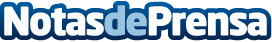 La pintura como recurso decorativo en pleno augeLa pintura dentro del hogar siempre se ha visto desde un punto de vista de limpieza e higiene. Sin embargo, desde hace una década aproximadamente, esta se ha convertido en un recurso decorativo muy explotadoDatos de contacto:Sergon PintoresPintores en Valencia - Profesionales y Limpios674 47 59 75Nota de prensa publicada en: https://www.notasdeprensa.es/la-pintura-como-recurso-decorativo-en-pleno Categorias: Nacional Bricolaje Inmobiliaria Interiorismo Valencia http://www.notasdeprensa.es